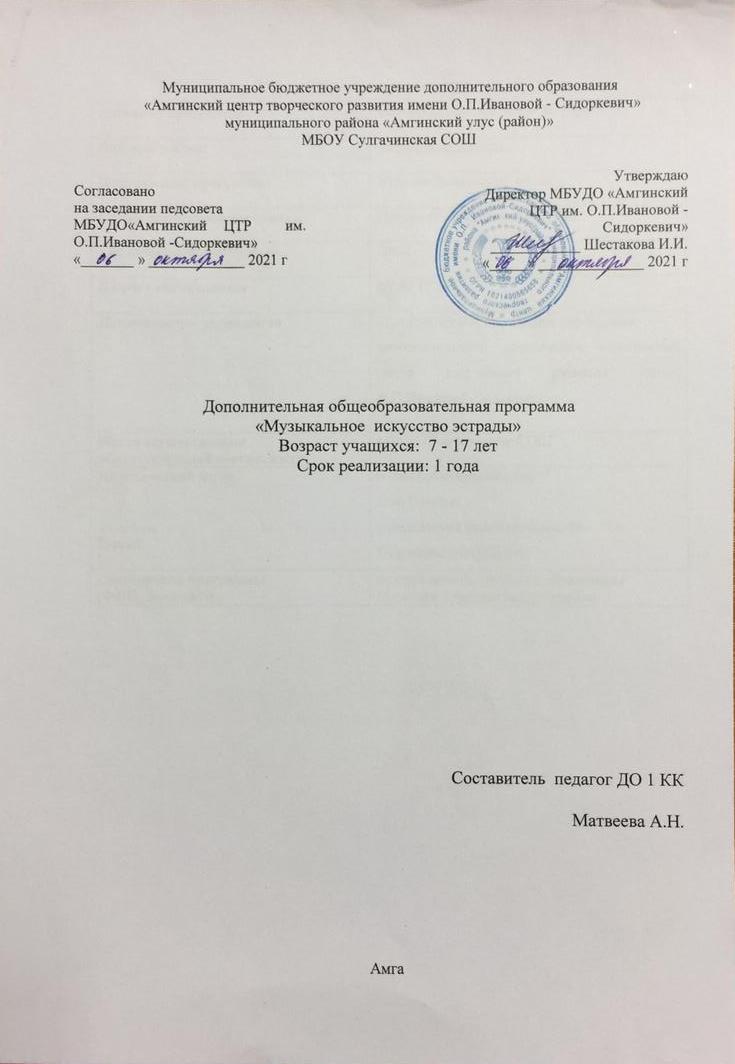 Паспорт программыПояснительная запискаМузыкально-эстетическое воспитание и вокально-техническое развитие обучающихся должны идти взаимосвязанно и неразрывно, начиная с детей младшего возраста, и ведущее место в этом принадлежит дополнительному образованию, а именно, вокальной студии – на сегодняшний день основному средству массового приобщения школьников к музыкальному искусству.В вокальный кружок «Үрдэл» органически сочетаются фронтальное воздействие руководителей на учащихся, индивидуальный подход, влияние на каждого ученика коллектива, так как занятия проходят небольшими группами (6 – 8 человек), и каждый ребенок пробует свои силы, как в ансамблевом, так и в сольном выступлении.Новизна. Новизна программы в первую очередь в том, что в ней представлена структура индивидуального педагогического воздействия на формирование певческих навыков обучающихся.Особенность программы – пропаганда песен мелодистов Якутии. Изучение развития эстрадного искусства в Якутии.Направленность программы: Художественно-эстетическаяПо целевой установке:МодифицированнаяВид программы:КомплекснаяПрограмма адресована детям и подросткам (мальчикам и девочкам) с 7 до 17 лет. Программа важна тем, что социальная и личностная адаптация, самореализация и самовыражение, развитие уверенности в себе являются необходимой основой для дальнейшей деятельности подростков и реализации своих творческих способностей.Цель и задачиЦель программы – Обучение к исполнении эстрадных песен в сопровождении музыкальных инструментов.Задачи -  которые ставит перед собой программа студии, следующие:- Пропаганда песен якутских мелодистов - Развитие и постановка голоса на основе традиций мирового вокального мастерства;- Обучения к основам эстрадного пения в сопровождении музыкальных инструментов: гитара, укулеле, синтезатор, хомус (варган).- Изучение теоретических понятий и приобретение практических навыков, необходимых для овладения вокальным иснтрументальным  мастерством: работа в студии и на сцене;- Привитие навыков сценической этики;Общими задачами программы являются:Образовательные (предметные):- Овладевать знаниями, умениями и навыками элементарных основ вокального исполнительства;- Углублять музыкально-теоретические знания для обеспечения безотрывности индивидуально-вокального образовательного процесса;Воспитательные (личностные): - Формировать устойчивый интерес к вокально-исполнительской деятельности;- Воспитывать интерес и любовь к вокальному искусству;- Воспитывать творческую волю, целеустремленность;Развивающие (метапредметные):- Выявлять и развивать певческие задатки  учащихся и создавать такой режим жизнедеятельности голосового органа, в условиях которого могли бы наилучшим образом проявляться певческие задатки каждого обучающегося;- Развивать у детей музыкальные способности (музыкальную память, музыкальный слух, чувство музыки), эстетические чувства и понимание прекрасного;-  Развивать музыкально-слуховые представления – основу обучения навыкам пения;- Развивать музыкально-исполнительские навыки – чистоту интонации, ансамблевость в пении, интонационный строй;-  Развивать интеллектуальный потенциал личности ребенка.Учебно -тематический план                                         Содержание программы1. Вводное занятие (План работы объединения на год. Ознакомление с расписанием занятий, и правилами поведения на занятиях. Форма одежды и внешний вид.) Т2П02. Унисон. Интонация. Восходящее и нисходящее голосоведение. (Знакомство с голосовым аппаратом. Понятие «голосовой аппарат», его строение, воспроизведение звуков)Т4 П03. Работа над дикцией с опорой на согласные звуки. (Вокальные упражнения для правильного формирования звука.) т4 п04. Дыхание. Резонаторы. Точка опоры звука. (Раскрытие учебной цели, назначение каждого упражнения для развития музыкального слуха, голоса, дыхания, звукообразования, диапазона,  выразительности исполнения) т4, п0 
5.Чистая интонация и обертонация усиленного звука (Пение по фразам.  
 Работа над чистотой интонирования по интервалам.  
 Исполнение без сопровождения. Исполнение группой, по ролям.) т4 п 06. Нотная грамота. Строение звуков. Аккорды (Формирование музыкально-слуховых представлений, связанных с осознанием лада, тональности. Знакомство с простейшими жанрами – песней, танцем, маршем. Понятие «звуковысотность», «длительность». Обучение музыкальной грамоте при помощи музыкально-дидактических игр.) т4 п07. Знакомство и разучивание музыкальных инструментов(гитара, укулеле, синтезатор, хомус). Т0 п48. Изучение песни на инструменте. (Строение аккордов по ладам, начиная с мажорного аккорда) т0, п49. Изучение песни на инструменте. (укулеле, синтезатор, гитара. Текст. Тема произведения) т0, п410. Концертная деятельность ВИА «Живая музыка». т0, п411. Жанровые обработки якутских песен на музыкальном инструменте. (Подбор по аккордам на инструменте ) т0, п412. Работа с фонограммой (-1) без микрофона. (Построение фонограммы, ее основные части.  Темпо-ритм произведения.) т0, п413. Работа с фонограммой (-1) с микрофоном. (Работа с микрофоном: технические параметры; восприятие собственного голоса через звуко - усилительное оборудование. Сценический мониторинг.) т0, п414. Знакомство с музыкальной аппаратурой студии. Т0, п415. Работа с ансамблем. (Двухголосное и трехголосное пение.) т 0, п416. Работа a capella с микрофоном (Раскрытие содержания предлагаемых учащимся заданий и путей их выполнения. Показ возможных вариантов, обучение импровизациям в процессе пения) т 0, п 417. Прослушивание музыкальных записей (Расширение кругозора учащихся, формирование слушательской культуры (метод. литература) т 4, п018. Творчество и вокальная импровизация (Раскрытие содержания предлагаемых учащимся заданий и путей их выполнения. Показ возможных вариантов, обучение импровизациям в процессе пения. )  т4, п 019. Джазовая импровизация (Раскрытие содержания предлагаемых учащимся заданий и путей их выполнения. Показ возможных вариантов, обучение импровизациям в процессе пения) т0, п420. Работа над сценическим воплощением (Основные правила поведения на концертной площадке: (выход, выступление, уход со сцены и др.). Грим, костюм, обувь) т 0, п 421. Основы актерского мастерства (работа над дикцией, маленькие скороговорки) т 0, п 422. Музыкальный стиль и имидж (Работа с микрофоном: технические параметры; восприятие собственного голоса через звуко - усилительное оборудование. Сценический мониторинг.)т 0, п 423. Концертное выступление т 0, п 424. Подготовка, проведение и участие в школьных и внутри классных мероприятиях (Участив в школьном праздничном концерте) т 0, п 425. Обсуждение на выступлении на концерте. (Вокальная импровизация на примерах выученных произведений) т 0, п 426. Движение под музыку. (Элементы сценического мастерства) т 0, п 427. Разучивание правильно исполнять академические песни (беседа об исторической эпохе, в которой жил и творил композитор – классик, анализ произведения. Понятие «настроение» и «характер» музыки. Понятие «логические ударения» в музыкальных фразах. Ровное звучание унисона.)т 0, п 428. Разучивание песни Амгинских мелодистов (Песни Милены Борисовой ансамблевые и сольные песни: Хаар, Биир дойду, биир ситим, Мин киэҥ туттар дойдум, Дьүөгэ) т 4, п 029. Песни композитора Е.И. Неустроева – Тулуйхан (ансамблевые и сольные песни)т 4,п 0   30. Разучивание песен  Екатерины Ивановой «Амма күөрэгэйэ» т 4, п 031. Разучивание песни Ольги Ивановой – Сидоркевич (подбор репертуара для солистов)т 4, п 032. Знакомство с фольклорным  народным пением (Түүл, Саас буолаҕа, Эҕэрдэ ырыата, Алгыс ырыата) т0, п433. Знакомство с народным пением дэгэрэҥ из песни Х. Максимова (раскрытие исторического значения, содержания, анализ её текста, разъяснение непонятных (забытых слов). Подбор репертуара) .т 0,п 434. Знакомство с ансамблем якутских инструментов  “Кыл саха” (сообщение об авторах музыки и слов, Понятие, что такое аккомпанемент. Разучивание и совершенствование учебного материала разного характера. Пение по фразам. Работа над чистотой интонирования по интервалам) т0, п 435. Разучивание фольклорных жанров (тойук, осуохай,олоҥхо,скороговорки) Т0, П436. История музыки. Музыкальная литература РС(Я) (Знакомство с творчеством якутских, русских, советских, зарубежных, современных композиторов. Объяснение понятия «выразительные средства музыки». Понятие «настроение» и «характер» музыки. Сравнение разных настроений музыки. Понимать, чувствовать характер музыки.) Т4, П037. История разития эстрадного искусства в Якутии. История творчество Амгинских мелодистов (Расширение кругозора учащихся, формирование слушательской культуры (метод. литература) Т4, П038. Обобщение. (Подведение итогов работы детского объединения.  Поощрение лучших воспитанников. Выступление с отчетным концертом) Т 2, П 0Т60, П92 итого 144Ожидаемый результат и способы определения результативности        Должны знать и уметь: правильно пользоваться певческим дыханием; правильно формировать гласные в сочетании с согласными в процессе пения; контролировать качество звука (отсутствие форсирования звука); петь простейшее двухголосие; выравнивать звучность гласных и добиваться правильного четкого произношения согласных; при работе над вокализами добиваться плавного звуковедения; при работе над текстом в произведениях, добиваться смыслового единства текста и музыки; работать над расширением диапазона голоса; знать     скороговорки  и уметь  четко  произносить  их в темпе,  заданном педагогом,уметь    выполнять   дыхательные   и   речевые   упражнения,    усложненные физической нагрузкой,обнаруживать и самостоятельно снимать мышечные зажимы, препятствующие раскрытию звукового канала, работать с микрофоном;  петь под фонограмму.-     Исполнять двух- и трехголосие; -     В процессе пения работать над организацией дыхания, связанного с ощущением опоры; -      Выравнивать звучность и качество голоса во всем диапазоне; -      Развивать четкую дикцию, выразительность слова; -      Развивать и укреплять певческое дыхание и чистоту интонации; -     развивать подвижность голоса с помощью упражнений в процессе работы над текстом музыкального произведения; -     Создавать художественный образ исполняемого произведения, используя творческий подход и эмоциональные возможности; -     Ансамблевое исполнение произведения современных вокальных направлений; -     Самостоятельно работать над укреплением ряда технических приемов пения.-     Играть свободно на музыкальном инструменте укулеле, синтезатор, гитараСпособы определения результативности:Повседневное систематическое наблюдение за обучающимися и собеседование;Участие в дистанционных концертных программах;Участие в заочных конкурсах различного уровня;Демонстрация знаний и умений на открытых занятиях для родителей и педагогов.Активность. Участие в конкурсах, фестивалях, смотрах.Умение работать как самостоятельно.Уровень воспитанности и культуры учащихся.Творческий рост и личностные достижения воспитанников.
                                            Способы контроля результатов Используются следующие виды контроля: промежуточный и итоговый. Основной способ контроля – педагогическое наблюдение. Подведение итогов проводится на открытых занятиях по окончании тематических блоков (декабрь, май), в конкурсах, фестивалях, смотрах.
        Методическое и материально-техническое обеспечениеИнформационно-методическое обеспечение:Обучающие схемы, таблицы аккордов;Сборники авторских и эстрадных песен;Подборка песенного репертуара из периодических изданий;Электронные носители (диски);Интернет-ресурсы:www.ateusclub.ru www.akkords.net www.pesnibardov.ru Материально-техническое обеспечение1. Наличие репетициального зала (сцена).2. Фортепиано, сентизатор.3. Музыкальный центр, компьютер.4. Записи фонограмм в режиме «+» и «-».5. Электроаппаратура.6. Нотный материал, подборка репертуара.7. Записи аудио, видео, формат CD, MP3.8. Записи выступлений, концертов.Формы подведения итогов реализации программыФормами отслеживания результата творческой деятельности являются обсуждение, анализ участия детей в заочных конкурсах, концертах, фестивалях и смотрах различного уровня, самооценка обучаемых, опрос родителей, контрольные задания, а также анализ открытых занятий. Особое внимание уделяется проведению педагогом открытых занятий, концертов и праздников для родителей.Родители принимают активное участие в творческой жизни коллектива, помогают в приобретении костюмов для выступлений.Формы подведения итогов (механизмы оценивания результатов)Педагогические наблюдения.Открытые занятия очно и через приложения ZOOM с последующим обсуждением.Итоговые занятия.концертные выступления.Заочные, очные конкурсы, фестивали, смотры.Формы и методы фиксации результата педагогамиЖурналы.Отметки (оценки)Отзывы (детей и родителей).Видеозапись, фото.Грамоты. Медали. Дипломы. Сертификаты,Диагностики.Методические разработки.Анкетирование.Справки о мероприятиях.
Методы:Метод демонстрации, наглядный:прослушивание лучших образцов исполнения, использование наглядных пособий, личный пример, показ педагога, просмотр видеоматериалов.Словесный метод:объяснение, беседа, рассказ, обсуждение, сообщение задач, объяснение вокально-технических приёмов, новых терминов и понятий, рассказ о творчестве выдающихся исполнителей и т.д.;Метод разучивания:по фразам, по куплетам, в целом виде.Метод анализа:все выступления в процессе обучения учеников желательно снимать на видеокамеру и совместно с ними анализировать, выявлять ошибки, подчёркивать лучшие моменты выступления.
Метод практический:участие в конкурсах и смотрах, фестивалях, выступления на концертах, репетиции, самостоятельная работа, использование вокальных упражнений и заданий по освоению изучаемого материала. 
Метод репродуктивныйметод показа и подражания.Метод проблемный:нахождение исполнительских средств (вокальных и пластических) для создания художественного образа исполняемого эстрадного произведения.Занятия могут проходить со всем коллективом, по подгруппам, индивидуально (в рамках группового занятия).Беседа, на которой излагаются теоретические сведения, которые иллюстрируются поэтическими и музыкальными примерами, наглядными пособиями, презентациями, видеоматериалами.Практические занятия, где дети развивают навыки правильного певческого дыхания, распеваются, разучивают песни современных композиторов.Занятие-постановка, репетиция - отрабатываются концертные номера, развиваются актерские способности детей.Заключительное занятие, завершающее тему – занятие-концерт. Проводится для самих детей, педагогов, гостей.Выездное занятие – посещение выставок, музеев, концертов, праздников, конкурсов, фестивалей.На занятиях по сольному пению используются следующие методы обучения:– наглядно-слуховой;– наглядно-зрительный;– репродуктивный;Одним из ведущих приёмов обучения пению детей является демонстрация педагогом эстрадной манеры пения.Каждое занятие строится по схеме:– дыхательная гимнастика;– речевые упражнения;– распевание;– работа над произведением;- концертная постановка номера;– анализ занятия;– задание на дом.Список использованной литературыАлиев Ю.Б. Настольная книга школьного учителя-музыканта. –М.: Гуманит. Изд. Центр ВЛАДОС, 2003.-336 с.: ноты. – (библ.учителя музыки).Гонтаренко Н.Б. Сольное пение.  Секреты вокального мастерства. – Феникс, Ростов-на Дону, 2007.Кацер О.В. Игровая методика обучения детей пению: Учебно-методическое пособие. – изд. «Музыкальная палитра», 2005..Луканин В.Н. (составление и редакция Е.Нестеренко) Обучение и воспитание молодого певца. – Изд.»Музыка», Ленинградское отделение, 1977.Михайлова М.А. Развитие музыкальных способностей детей. Популярное пособие для родителей и педагогов. Ярославль: «Академия развития», 1997. – 240 с.. ил.Морозов В.П. искусство резонансного пения. Основы резонансной теории и техники. –Изд. Редакционно-издательский отдел, Издат отдел Института психологии РАН, 2002.Радынова О. Музыкальное развитие детей: в 2 ч.- М.: Гуманит. Изд Центр ВЛАДОС, 1997. Ч.1.- 608 с.: нот.Радынова О. Музыкальное развитие детей: в 2 ч.- М.: Гуманит. Изд Центр ВЛАДОС, 1997. Ч.2.- 400 с.: нот.Ровнер В.А. Вокально-джазовые упражнения для голоса в сопровождении фортепиано. – Изд. Нота. Санкт-Петербург, 2004.Селевко Г.НК. Современные образовательные технологии: Учебное пособие. М.: Народное образование, 1998.Стулова Г.П. Развитие детского голоса в процессе обучения пению. Изд. «Прометей» МПГУ им. В.И.Ленина, Москва, 1992.Финкельштейн Э.И. Музыка от А до Я. – М.: Изд «Советский композитор», 1991. – 191 с.Список литературы для обучающихся и родителей1. Якутия музыкальная – научно-методический, музыкально-просветительский журнал2. Школьная пора – познавательно-развлекательный журнал для школьников3. Музыка дор5ооно – сборник песен поэтессы Алтааны и композитора Е.Неустроева-Тулуйхана, 20094. Ырыам – дууьам иэйиитэ – сборник песен поэта Николая Чуор. Нотное издание. 20105. Якутия - ты музыка моя – сборник песен Заслуженного артиста России, народного артиста Якутии А.П.Самсонова. 1997.6. Чудо-ступени – учебное пособие для сольфеджио –М.; Изд.В.Катанский, 2006-56 с.Название программы«Музыкальное искусство эстрады»Вид программыМодифицированнаяНаправление программы	Художественно-эстетическоеСроки реализации программыПрограмма рассчитана на 1 годГод написания программы 2020Возраст обучающихсяс 7 до 17 летНаименование учрежденияМуниципальное бюджетное учреждения дополнительного образования «Амгинский центр творческого развития имени О.П.Ивановой-Сидоркевич»Место осуществления образовательной деятельностиМБОУ Сулгачинская СОШЮридический адресТелефонE-mail678607, Амгинский улуссело Сулгачаулица Михайлова Харачааса, 14Sulgachaschool@mail.ruСоставитель программы (ФИО, должность)педагог дополнительного образованияМатвеева Александра Николаевна№  Наименование разделов и тем                  Количество часов                  Количество часов                  Количество часов№  Наименование разделов и темТеорияПрактикаВсего1.Прослушивание.  Диагностика. Выявление музыкальных способностей4-41.1Унисон.  Интонация. Восходящее и нисходящее голосоведение4-41.2Работа над дикцией с опорой на согласные звуки.  4-41.3Дыхание. Резонаторы. Точка опоры звука4-41.4Знакомство и разучивание музыкальных инструментов(гитара, укулеле, синтезатор, хомус)4-42Работа с фонограммой (-1) без микрофона. Построение фонограммы, ее основные части.  Темпо-ритм произведения4-42.1Работа с фонограммой (-1) с микрофоном. Чистая интонация и обертонация усиленного звука4-42.2Работа a capella с микрофоном-442.3Знакомство с музыкальной аппаратурой студии-442.4Работа с ансамблем. Двухголосное и трехголосное пение-442.5Работа над сценическим воплощением-442.6Концертное выступление-442.7Основы актерского мастерства-443Изучение песни у инструмента.4-43.1Музыкальный стиль и имидж4-43.2Дыхание. Опора звука. Резонирование-443.3Нотная грамота. Строение звуков. Аккорды-443.4Разучивание песни Амгинских мелодистов-443.5Песни Милены Борисовой -444Песни композитора Е.И. Неустроева – Тулуйхан4-44.1Изучение песни у инструмента. (укулеле, синтезатор) Текст. Тема произведения 4-44.2Жанровые обработки якутских песен на музыкальном инструменте. Подбор по аккордам4-44.3Знакомство с фольклорным  народным пением (Саас буолаҕа, эҕэрдэ ырыата, Алгыс ырыата)4-44.4Знакомство с народным пением дэгэрэҥ из песни Х. Максимова Подбор репертуара.-444.5Знакомство с ансамблем якутских инструментов “Кыл саха”-444.6История музыки.Музыкальная литература РС(Я)-444.7История разития эстрадного искусства в Якутии-444.8Исполнение классическую песню.-444.9Разучивание песен Екатерины Ивановой-444.10Прослушивание музыкальных записей-445Творчество и вокальная импровизация4-45.1Джазовая импровизация4-45.2Подготовка, проведение и участие в школьных и внутри классных мероприятиях-445.3Обсуждение на выступлении на концерте. Вокальная импровизация на примерах выученных произведений-445.4Движение под музыку. Элементы сценического мастерства45.5Концертная деятельность45.6Закрепление приобретенных навыков-245.7Обобщение.-24Итого6084144